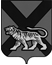 ТЕРРИТОРИАЛЬНАЯ ИЗБИРАТЕЛЬНАЯ КОМИССИЯ ГОРОДА  ДАЛЬНЕГОРСКАРЕШЕНИЕ04 марта   2020 г. 	   	  г. Дальнегорск                       №  636/110О внесении изменений  в сведения о члене участковой  комиссии избирательного участка № 1017	Рассмотрев заявление об изменении сведений о члене участковой  комиссии  избирательного участка № 1017 в соответствии  статьи 26 Федерального закона «Об основных гарантиях избирательных прав и права на участие в референдуме граждан Российской Федерации»,  статьи 27 Избирательного кодекса Приморского края территориальная избирательная комиссия города ДальнегорскаРЕШИЛА:1. Изменить в сведениях о члене участковой избирательной комиссии избирательного участка № 1017, сформированной решением территориальной избирательной комиссии города Дальнегорска  от 06 июня 2018 года № 498/75,  в графе «Фамилия, имя, отчество»:фамилию Зенина Олеся Анатольевна  на фамилию  «Арданкина». 2. Направить настоящее решение в участковую избирательную комиссию избирательного  участка № 1017.Председатель комиссии						       С.Н.ЗарецкаяСекретарь комиссии							   О.Д. Деремешко  